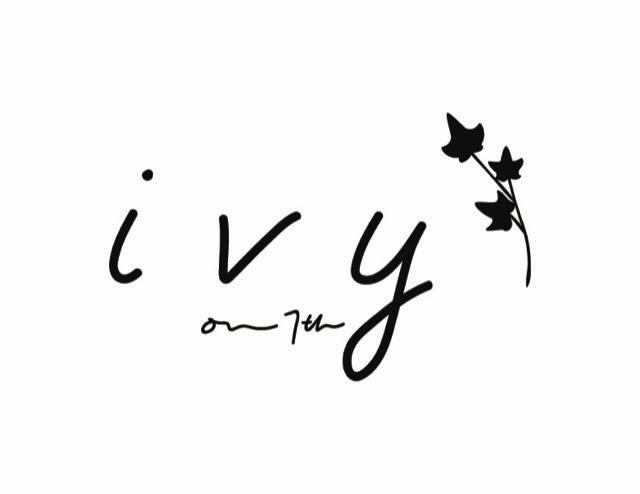 Dinner Option #1 $55 per personAppetizers(Choose 2)FRIED FETA roasted tomato & oregano sauce GFMINI CRISPY EGGPLANT & BURRATA tomato-basil pesto  sauce  GFSICILIAN- STYLE  MEATBALLS mozzarella, currants, pine nuts, tomato conserva GFSPICY GARLIC SHRIMP CROSTINI  calabrian chile, toasted garlic,  olive oil (GF AVAILABLE )ARTICHOKE & RICOTTA  CROSTINI black truffle, lemon (GF AVAILABLE)  vegan optionWARM MUSHROOM  CROSTINI fontina fondue, parsley (GF AVAILABLE)SALADS( Choose 2)CHOPPED GREEK-ISH” SALADbaby romaine leaves, cucumber,  hot pickled peppers, cherry tomatoes, cured black olives,  falafel- spice roasted chickpeas,  feta, lemon-oregano dressing BABY KALE & ROMAINE  “CAESAR”- (v) roasted garlic- lemon dressing, parmesan,  parsley,  ciabatta croutonsBABY ARUGULA & RADICCHIO  black figs, gorgonzola, hazelnuts, balsamic ENTREES(Choose 2) PAN ROASTED  CHiCKEN BREAST - GFcharred tomatoes, spring leeks, olives, fingerling potatoes, herbs de provence, white wine jus WOOD GRILLED  PETITE FILET  & HAND CUT FRIES-  GFhouse- pickled red onions, demi glace  PAN SEARED  SALMON GF  charred escarole, gigante beans, oven dried tomatoes, lemon-caper aioli, RIGATONI MEZZE tomato basil parmesan cream (vegetarian) GFOBRAISED LAMB CANNELLONI hand made pasta, colorado lamb bolognese, fontina fonduta, tomato-rosemary sugoPAN ROASTED MEDITERRANEAN SEA BASS- GFcrushed red potatoes, feta, celery, capers, olives, herb vinaigrette DESSERTSChoose 1ESPRESSO CREME BRULEE chocolate covered espresso beansFLOURLESS CHOCOLATE CAKEvanilla whipped cream, amarena cherriesRASPBERRY PANNA COTTA  fresh berries, honeyDinner Option #2 $65 per personAppetizers(Choose 3)FRIED FETA roasted tomato & oregano sauce GFMINI CRISPY EGGPLANT & BURRATA tomato-basil pesto  sauce  GFSICILIAN- STYLE  MEATBALLS mozzarella, currants, pine nuts, tomato conserva GFSPICY GARLIC SHRIMP CROSTINI  calabrian chile, toasted garlic,  olive oil (GF AVAILABLE )ARTICHOKE & RICOTTA  CROSTINI black truffle, lemon (GF AVAILABLE)  vegan optionWARM MUSHROOM  CROSTINI fontina fondue, parsley (GF AVAILABLE)SALADS (Choose 2) CHOPPED GREEK-ISH” SALADbaby romaine leaves, cucumber,  hot pickled peppers, cherry tomatoes, cured black olives,  falafel- spice roasted chickpeas,  feta, lemon-oregano dressing BABY KALE & ROMAINE  “CAESAR”- (v) roasted garlic- lemon dressing, parmesan,  parsley,  ciabatta croutonsBABY ARUGULA & RADICCHIO  black figs, gorgonzola, hazelnuts, balsamic ENTREESChoose 3 PAN ROASTED  CHiCKEN BREAST - GFcharred tomatoes, spring leeks, olives, fingerling potatoes, herbs de provence, white wine jus WOOD GRILLED  PETITE FILET  & HAND CUT FRIES-  GFhouse- pickled red onions, demi glace  PAN SEARED  SALMON GF  charred escarole, gigante beans, oven dried tomatoes, lemon-caper aioli, RIGATONI MEZZE- tomato basil parmesan cream (vegetarian) GFOBRAISED LAMB CANNELLONI hand made pasta, colorado lamb bolognese, fontina fonduta, tomato-rosemary sugoPAN ROASTED MEDITERRANEAN SEA BASS- GFcrushed red potatoes, feta, celery, capers, olives, herb vinaigrette DESSERTSChoose 2ESPRESSO CREME BRULEE chocolate covered espresso beansFLOURLESS CHOCOLATE CAKEvanilla whipped cream, amarena cherriesRASPBERRY PANNA COTTA  fresh berries, honey